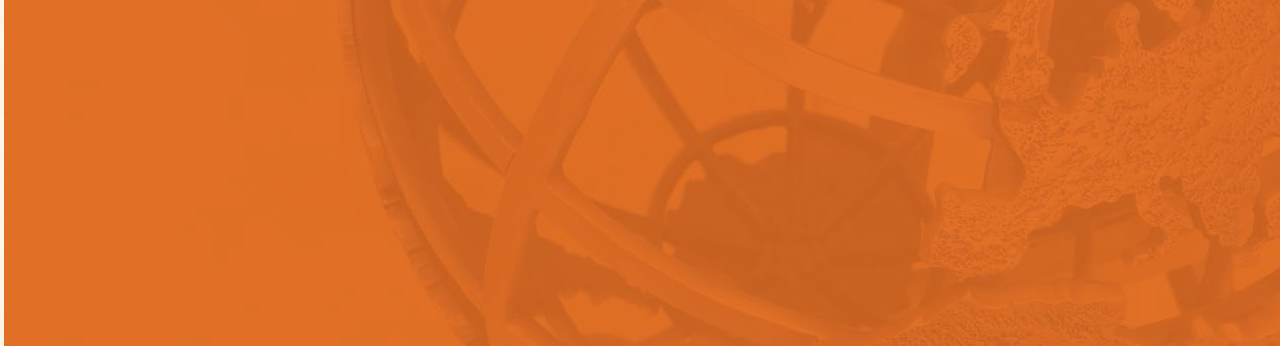 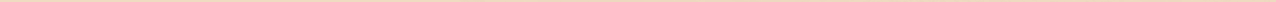 TAKMIČENJE   O PROGRAMU1. faza: Nominacija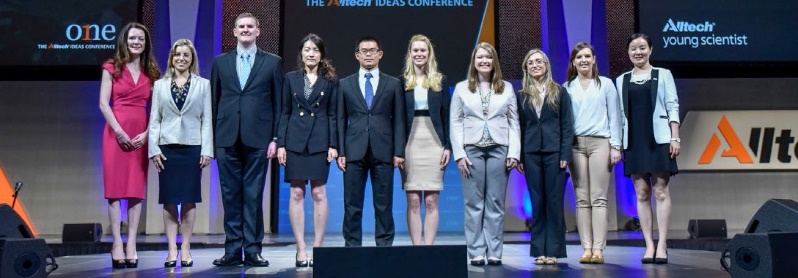 Da bi učestvovali u AYS programu, studenti moraju obezbediti nominaciju svojih profesora. Profesor nominuje studente popunjavanjem formular nominacije za AYS. Nominovani studenti podnose istraživački rad u oblasti poljoprivrednih nauka da bi se uključili u regionalno takmičenje.2. faza: Regionalno takmičenjeSvaki studentski rad prvo ocenjuju sudije u domaćem regionu. Postoje četiri globalna regiona: Severna Amerika, Latinska Amerika, Azija i Pacifik i Evropa/Afrika. Po tri najbolja studenta iz svakog regiona dobijaju novčane nagrade, medalje i sertifikate. Prvoplasirani pobednik iz svakog regiona odlazi na globalno takmičenje i postaje finalista AYS.3. faza: Globalno takmičenjeFinalisti AYS iz sva četiri regiona se pozivaju da uz sve plaćene troškove prisustvuju Nedelji istraživača Alltech Mladi naučnik u Leksingtonu, Kentaki, SAD. Svetsko takmičenje se odvija na tom događaju. Svaki finalista iznosi svoj rad pred panelom međunarodnih sudija i živom publikom tokom Alltech godišnje međunarodne konferencije u maju.                                KAKO UČESTVOVATIfaza:Obezbedite nominaciju od svog profesorafaza:Registrujte se i podnesite formular nominacije onlajnfaza:Podnesite svoj rad onlajneNAGRADEPRETHODNI POBEDNICIRičard Lali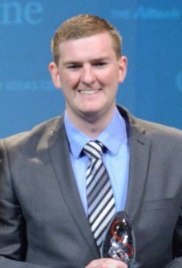 2016., diplomac sa Instituta za tehnologiju, Karlov,Irska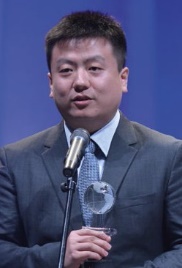 Ksiaogi Vang2015., diplomacsa A&M univerziteta, Teksas, SADAlona Rajt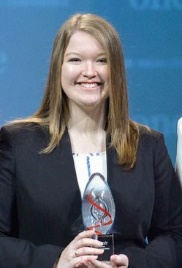 2016., dodiplomac sa Univerziteta Kentaki,SADRafal Bialek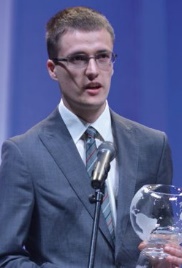 2015., dodiplomac sa Adam Mickiewicz Univerziteta,Poljska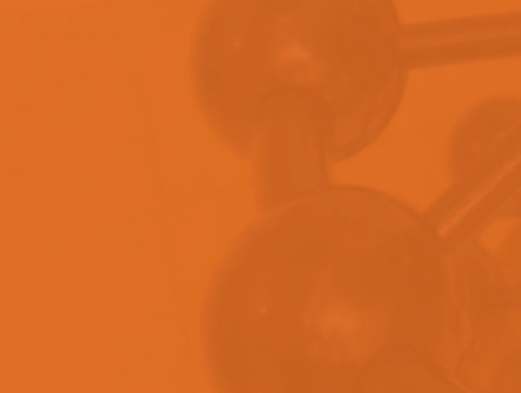 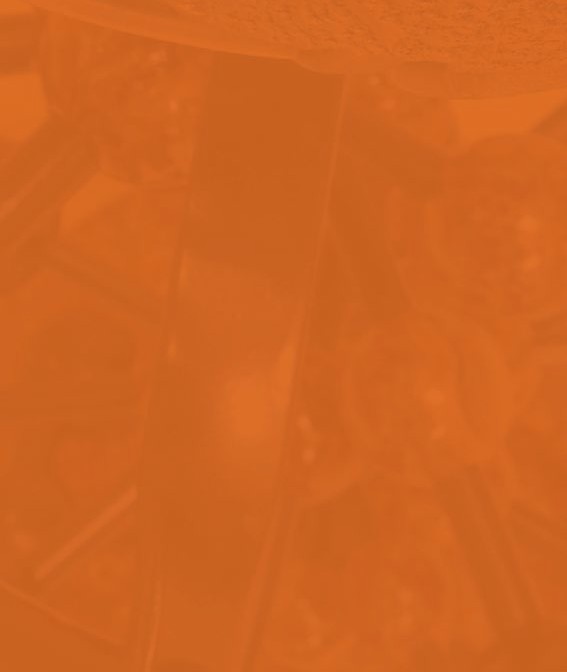 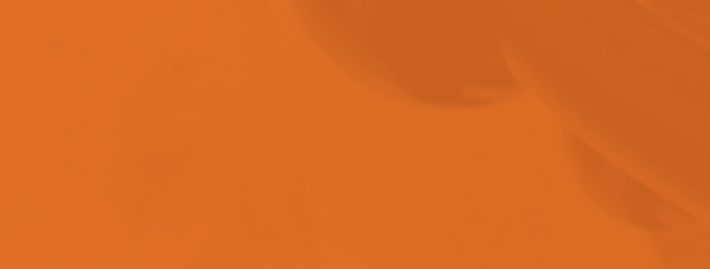 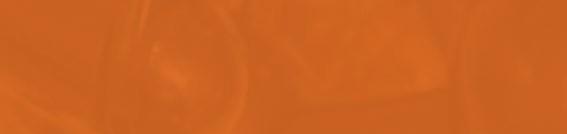 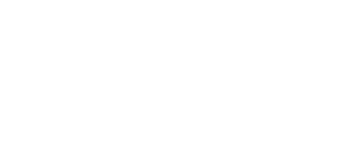 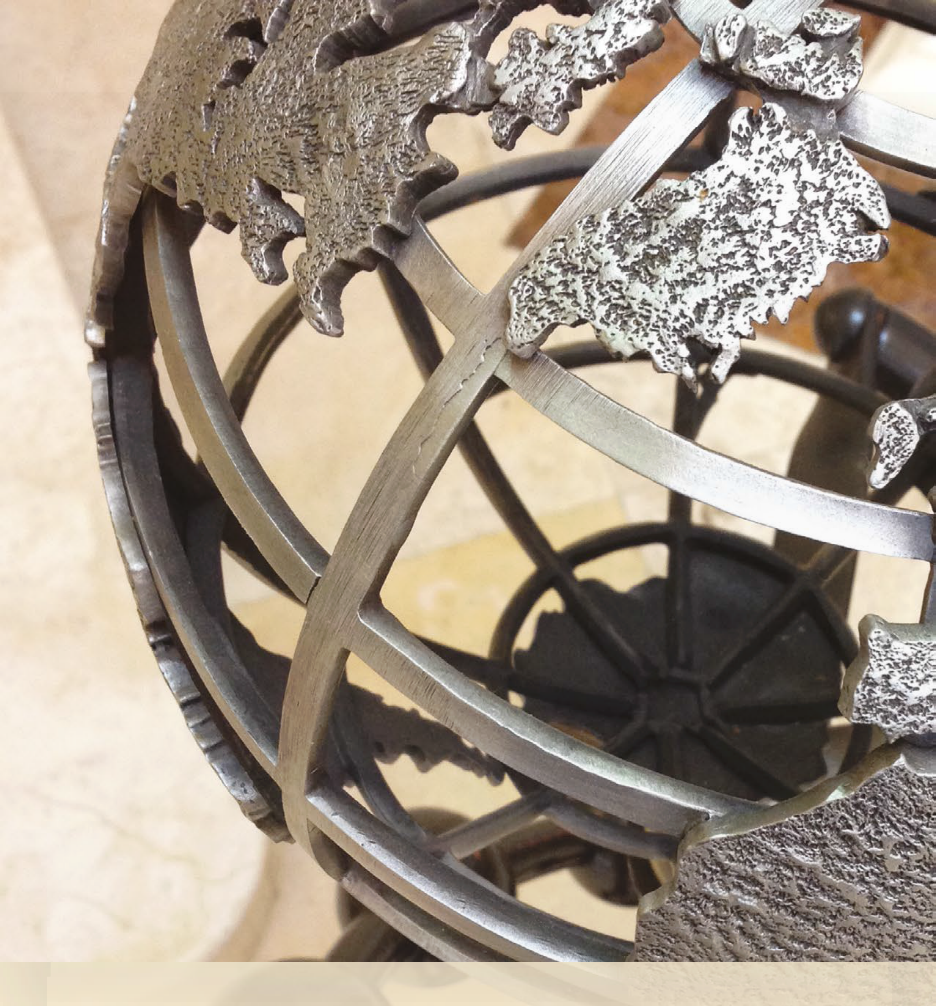 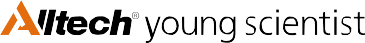 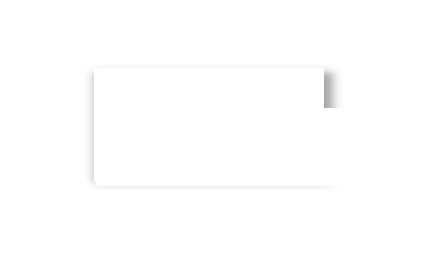 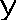 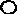 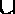 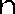 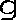 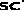 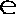 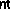 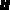 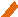 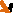 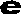 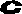 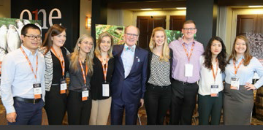 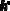 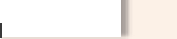 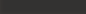 